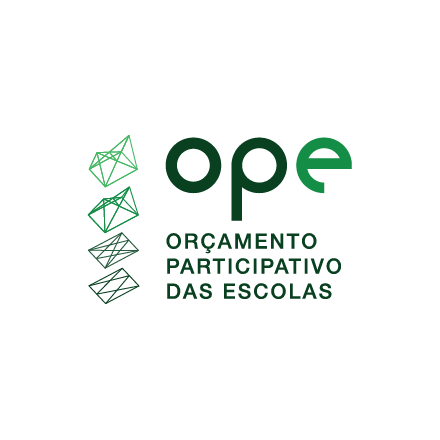 3º ciclo/SecundárioLISTA DE PROPONENTESLista de apoiantesNºNome dos proponentesNº processoAno/ turmaRubrica12345PropostaTitulo/Slogan:Melhoria pretendida /Objetivos/Previsão de custosLiga de Futebol , não federada e da responsabilidade de todos os clubes que participam (cada equipa deve tratar do seguro e dos exames médicos dos seus atletas);- 2 grupos de 1 de 8 outro de 10 equipas divididos pelo número de equipas;- 2 voltas (casa e fora);- Festa final com a participação de todos os clubes;- Não existe tabela classificativa em nenhum escalão, mas os resultados dos jogos são publicados semanalmente na página do facebook da Liga do Vale do Ave;- Os jogos estão calendarizados, mas é da responsabilidade da equipa que joga em casa entrar em contacto com o responsável da outra equipa (até 10 dias antes) para acertar os últimos detalhes (campo e hora);- No caso de adiarem um jogo devem calendarizar logo outra data;- A água e o lanche dos atletas é da responsabilidade do próprio clube;- A imagem de marca desta Liga é a cooperação, a entreajuda, a boa disposição, o bom acolhimento, a amizade e uma competição salutar que leve os nossos pequenos atletas a saírem sempre felizes e a gostarem muito de jogar Futebol.Liga de Futebol de 7, não federada e da responsabilidade de todos os clubes que participam (cada equipa deve tratar do seguro e dos exames médicos dos seus atletas);- 2 grupos de 1 de 8 outro de 10 equipas divididos pelo número de equipas;- 2 voltas (casa e fora);- Festa final com a participação de todos os clubes;- Não existe tabela classificativa em nenhum escalão, mas os resultados dos jogos são publicados semanalmente na página do facebook da Liga do Vale do Ave;- Os jogos estão calendarizados, mas é da responsabilidade da equipa que joga em casa entrar em contacto com o responsável da outra equipa (até 10 dias antes) para acertar os últimos detalhes (campo e hora);- No caso de adiarem um jogo devem calendarizar logo outra data;- A água e o lanche dos atletas é da responsabilidade do próprio clube;- A imagem de marca desta Liga é a cooperação, a entreajuda, a boa disposição, o bom acolhimento, a amizade e uma competição salutar que leve os nossos pequenos atletas a saírem sempre felizes e a gostarem muito de jogar Futebol.Liga de Futebol de 7, não federada e da responsabilidade de todos os clubes que participam (cada equipa deve tratar do seguro e dos exames médicos dos seus atletas);- 2 grupos de 1 de 8 outro de 10 equipas divididos pelo número de equipas;- 2 voltas (casa e fora);- Festa final com a participação de todos os clubes;- Não existe tabela classificativa em nenhum escalão, mas os resultados dos jogos são publicados semanalmente na página do facebook da Liga do Vale do Ave;- Os jogos estão calendarizados, mas é da responsabilidade da equipa que joga em casa entrar em contacto com o responsável da outra equipa (até 10 dias antes) para acertar os últimos detalhes (campo e hora);- No caso de adiarem um jogo devem calendarizar logo outra data;- A água e o lanche dos atletas é da responsabilidade do próprio clube;- A imagem de marca desta Liga é a cooperação, a entreajuda, a boa disposição, o bom acolhimento, a amizade e uma competição salutar que leve os nossos pequenos atletas a saírem sempre felizes e a gostarem muito de jogar Futebol.Liga de Futebol de 7, não federada e da responsabilidade de todos os clubes que participam (cada equipa deve tratar do seguro e dos exames médicos dos seus atletas);- 2 grupos de 1 de 8 outro de 10 equipas divididos pelo número de equipas;- ma competição salutar que leve os nossos pequenos atletas a saírem sempre felizes 2 voltas (casa e fora);- Festa final coiva em nenhum escalão, mas os resultados dos jogos são publicados semanalmente na página do facebook da Liga do Vale do Ave;- Os jogos estão calendarizados, mas é da responsabilidade da equipa que joga em casa entrar em campo e hora);- No caso de adiarem um jogo devem calendarizar logo outra data;(até 1000 palavras)(até 1000 palavras)NºNomeNº ProcessoAno/turmaRubrica123456789101112131415161718192021222324252627282930313233343536373839404142434445básico464748495051525354555657585960616263646566676869secundário